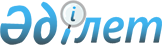 Жоғары деңгейдегi топтың жиырмасыншы мәжiлiсiн өткiзуге қаражат бөлу туралыҚазақстан Республикасы Премьер-Министрінің 2005 жылғы 13 мамырдағы N 118-ө Өкімі

      2005 жылғы 13 мамырда Астана қаласында Беларусь Республикасының, Қазақстан Республикасының, Ресей Федерациясының және Украинаның Бiртұтас экономикалық кеңiстiгiн қалыптастыру жөнiндегi Жоғары деңгейдегi топтың (бұдан әрi - Жоғары деңгейдегi топ) жиырмасыншы мәжiлiсiнiң өткiзiлуiне байланысты: 

      Қазақстан Республикасы Сыртқы iстер министрлiгi Жоғары деңгейдегi топтың мәжiлiсiне қатысатын Беларусь Республикасы, Ресей Федерациясы және Украина делегацияларының мүшелерiне қонақ үйде тұруға және тамақтандыруға 2005 жылға арналған республикалық бюджетте 006 "Өкiлдiк шығындар" бағдарламасы бойынша көзделген қаражат есебiнен 794400 (жетi жүз тоқсан төрт мың төрт жүз) теңге сомада қаражат бөлсiн.       Премьер-Министр 
					© 2012. Қазақстан Республикасы Әділет министрлігінің «Қазақстан Республикасының Заңнама және құқықтық ақпарат институты» ШЖҚ РМК
				